§1601.  Corporate records1.  Minutes of meetings.  A corporation shall keep as permanent records minutes of all meetings of its shareholders and board of directors, a record of all actions taken by the shareholders or board of directors without a meeting and a record of all actions taken by a committee of the board of directors in place of the board of directors on behalf of the corporation.[PL 2001, c. 640, Pt. A, §2 (NEW); PL 2001, c. 640, Pt. B, §7 (AFF).]2.  Accounting records.  A corporation shall maintain appropriate accounting records.[PL 2001, c. 640, Pt. A, §2 (NEW); PL 2001, c. 640, Pt. B, §7 (AFF).]3.  Record of shareholders.  A corporation or its agent shall maintain a record of its shareholders in a form that permits preparation of a list of the names and addresses of all shareholders in alphabetical order by class of shares showing the number and class of shares held by each.[PL 2001, c. 640, Pt. A, §2 (NEW); PL 2001, c. 640, Pt. B, §7 (AFF).]4.  Records; written, electronic.  A corporation shall maintain its records in the form of a document, including an electronic record, or in another form capable of conversion into paper form within a reasonable time.[PL 2011, c. 274, §74 (AMD).]5.  Copy of records.  A corporation shall keep a copy of the following records at its principal office or its registered office:A.  Its articles or restated articles of incorporation, all amendments to them currently in effect and any notices to shareholders referred to in section 121, subsection 10, paragraph E regarding facts on which a filed document is dependent;  [PL 2003, c. 344, Pt. B, §131 (AMD).]B.  Its bylaws or restated bylaws and all amendments to them currently in effect;  [PL 2001, c. 640, Pt. A, §2 (NEW); PL 2001, c. 640, Pt. B, §7 (AFF).]C.  Resolutions adopted by its board of directors creating one or more classes or series of shares and fixing their relative rights, preferences and limitations, if shares issued pursuant to those resolutions are outstanding;  [PL 2001, c. 640, Pt. A, §2 (NEW); PL 2001, c. 640, Pt. B, §7 (AFF).]D.  The minutes of all shareholders' meetings, and records of all action taken by shareholders without a meeting, for the past 3 years;  [PL 2001, c. 640, Pt. A, §2 (NEW); PL 2001, c. 640, Pt. B, §7 (AFF).]E.  All written communications to shareholders generally within the past 3 years, including any financial statements furnished for the past 3 years under section 1620;  [PL 2001, c. 640, Pt. A, §2 (NEW); PL 2001, c. 640, Pt. B, §7 (AFF).]F.  A list of the names and business addresses of its current directors and officers; and  [PL 2001, c. 640, Pt. A, §2 (NEW); PL 2001, c. 640, Pt. B, §7 (AFF).]G.  Its most recent annual report delivered to the Secretary of State under section 1621.  [PL 2001, c. 640, Pt. A, §2 (NEW); PL 2001, c. 640, Pt. B, §7 (AFF).][PL 2003, c. 344, Pt. B, §131 (AMD).]SECTION HISTORYPL 2001, c. 640, §A2 (NEW). PL 2001, c. 640, §B7 (AFF). PL 2003, c. 344, §B131 (AMD). PL 2011, c. 274, §74 (AMD). The State of Maine claims a copyright in its codified statutes. If you intend to republish this material, we require that you include the following disclaimer in your publication:All copyrights and other rights to statutory text are reserved by the State of Maine. The text included in this publication reflects changes made through the First Regular and First Special Session of the 131st Maine Legislature and is current through November 1. 2023
                    . The text is subject to change without notice. It is a version that has not been officially certified by the Secretary of State. Refer to the Maine Revised Statutes Annotated and supplements for certified text.
                The Office of the Revisor of Statutes also requests that you send us one copy of any statutory publication you may produce. Our goal is not to restrict publishing activity, but to keep track of who is publishing what, to identify any needless duplication and to preserve the State's copyright rights.PLEASE NOTE: The Revisor's Office cannot perform research for or provide legal advice or interpretation of Maine law to the public. If you need legal assistance, please contact a qualified attorney.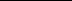 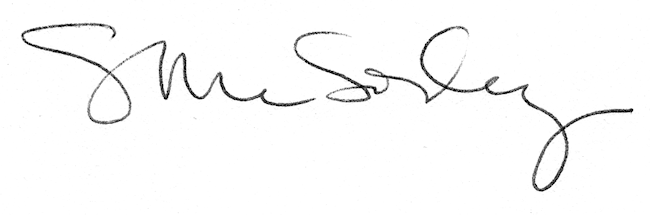 